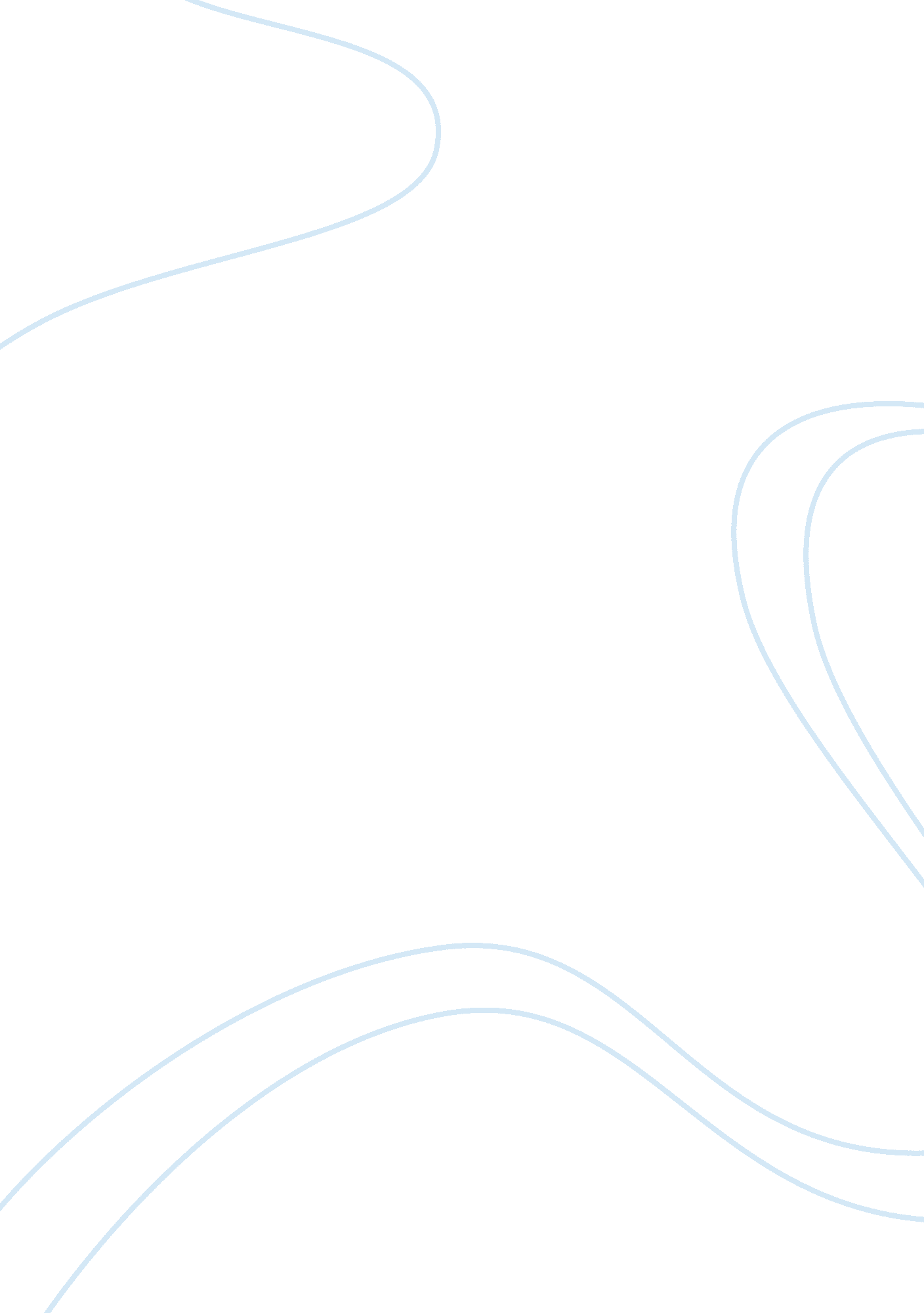 Why i majoring in communication studiesLiterature, Russian Literature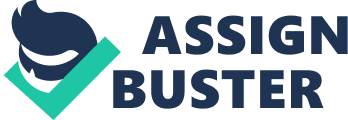 Communication Studies as My Major The choice of a major can be hard for some people; they tend to hesitate when it comes to deciding what path in life they want to choose. This situation is totally different in my case because I have already made my choice years ago and it is all about Communication Studies. The power of communication is really impressive because people from different countries, cultures and background have to live together in comfort and understanding. In this essay I will explain why I am certain about my choice of major and what I want to achieve in the field of Communication Studies. 
I am an international student and it partially explains why I am so interested in studying everything related to communication. I came from Taiwan and my cultural and social background is totally different from what I see around me now. Cross-cultural communication is a popular theme for studies and I am proud to know that I can contribute to this sphere being in between the East and the West. Communication Studies help me to grow as a person and keep my mind flexible and open for other people and cultures. It is my path to understanding my place in society and realizing my potential as a professional in the sphere of communication. 
I believe that theory is not enough to develop solid knowledge, skills and abilities related to communication. It is the reason why I am a proactive member of several organizations that help me to learn. First of all, I am a member of the international student volunteer club where I meet many interesting people from different corners of the world. Working side by side with other international students I feel that my communication skills are improving day by day. Every new task brings me more inspiration to study. Every new person I meet motivates me to learn more in order to make our cooperation pleasant, comfortable and effective. 
I do not try to blend with people around me and to change my beliefs about communication and approach to it. My desire to feel comfortable has resulted in the decision to become a member of Taiwanese Student Association. Here I am able to share my experience with other people and help newcomers to adapt to new communication situation quickly and effectively. It is a nice opportunity to use knowledge practically and develop new skills relevant for my future profession. 
Finally, I go to International Student Fellowship in order to learn more about other people around me. This organization gives me many chances to meet new people and share everything I know with them. Active participation boosts my personal and professional development and creates enough practical cases where I can practice. 
Summing up, any experience is relevant to the field of Communication Studies. If there is a group of people, there must be communication between them. If this communication is not effective, the results of their cooperation are poor or totally irrelevant. Everything becomes even more interesting if all these people come from different places, backgrounds, cultures and religions. Communication Studies have never been more important than now because world is changing actively and people, cultures and parts of the world are no more isolated. These changes serve as an inspiration for me and give me confidence that my choice of the major is right. 